StyrelsemötesprotokollPlaystar spelföreningDatum: 2010-07-24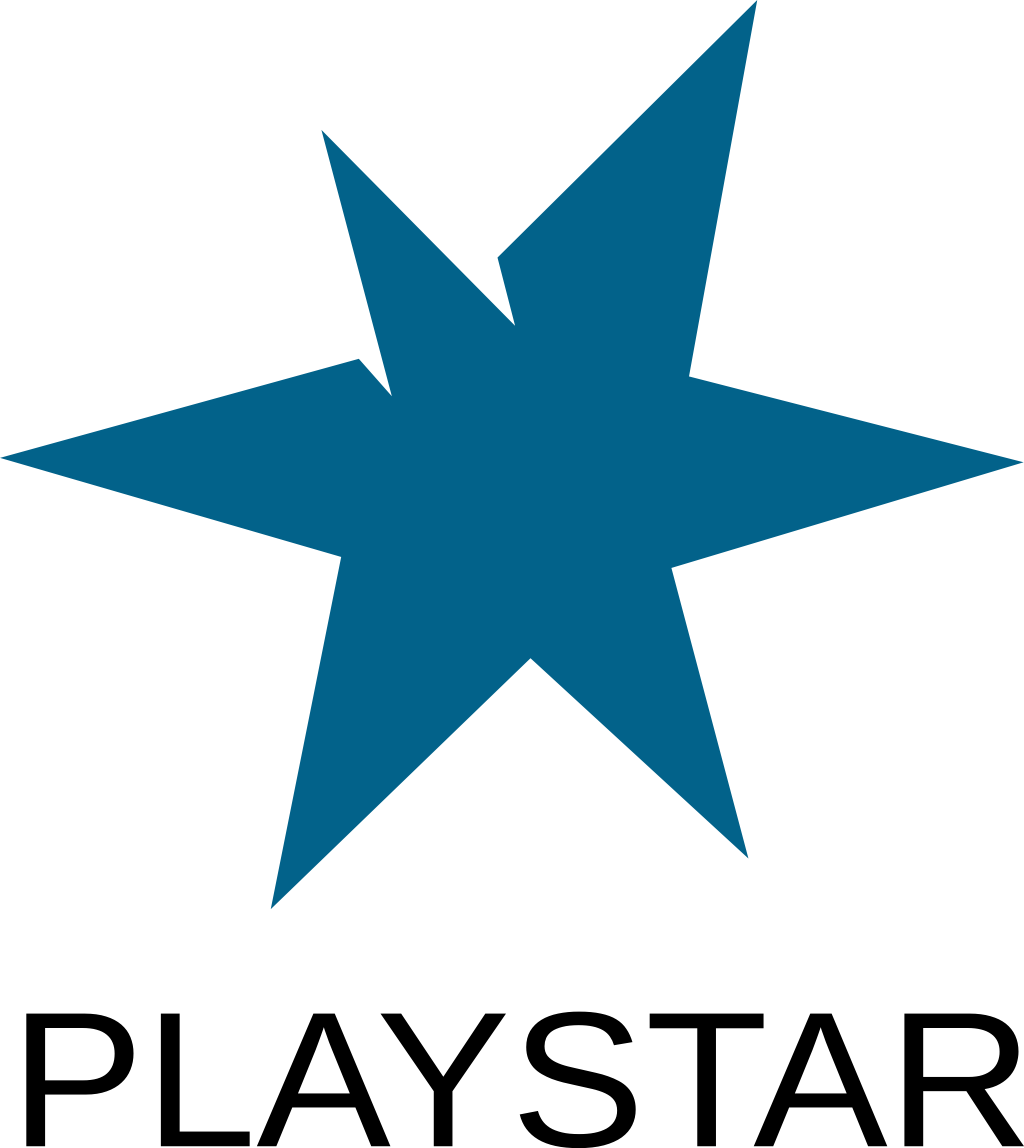 Playstars styrelsemöte 2010-07-24Dagordning:1. Mötets öppnande2. Fastställa röstlängden.
3. Förklara mötet beslutsmässigt.
4. Välja mötesfunktionärer.
5. Fastställa adjungeringar.
6. Fastställa dagordningen.7. Genomgång rapporter.7.1. Lokalen.7.2. Styrelsen.7.3. Utbildningar.7.4. Marknadsföring.7.5. Kommunikation.7.6. Rootgruppen.7.7. Admingruppen.7.8. Speladmingruppen.7.9. Playstar On Tour.7.10. Priser.8. Genomgång styrdokument.8.1. Webbgruppen
9. BU: Ny arbetsgrupp10. BU: Inköp av arbetsbänkar11. DU: Bouncers12. DU: Mumble13. DU: Medlemsavgift nästa år14. DU: Utvecklingsplan 201015. DU: EACArenan
16. Övriga frågor.
17. Mötets avslutande.Bilagor:1. Röstlängd.2. Adjungeringar.3. Rapport: Lokalen.4. Rapport: Styrelsen.5. Rapport: Utbildningar.6. Rapport: Marknadsföring.7. Rapport: Kommunikation.9. Rapport: Admingruppen.9. Rapport: Speladmingruppen.10. Rapport: Playstar On Tour.11. Rapport: Priser.12. Styrdokument: Webbgruppen13. Beslutsunderlag: Ny arbetsgrupp14. Diskussionsunderlag: Bouncers15. Diskussionsunderlag: Mumble16. Diskussionsunderlag: Medlemsavgift nästa år17. Diskussionsunderlag: Utvecklingsplan 201018. Beslutsunderlag: Inköp av arbetsbänkar1. Mötets öppnande:Mötet förklarades öppnat.2. Fastställande av röstlängden:Röstlängden lades till handlingarna (se bilaga 1).
3. Förklara mötet beslutsmässigtMötet förklarades beslutsmässigt.
4. Val av mötets ordförande:Andreas Hallqvist valdes till mötesordförande.  
4.1. Val av mötets sekreterare:Tommy Jonsson valdes till mötessekreterare.
4.2. Val av en person att justera protokollet:Johan Odelberg valdes till justerare.5. Fastställa adjungeringar.Adjungeringar fastställdes. (Se bilaga 2).
6. Fastställa dagordningen.Dagordningen fastställdes.7. Genomgång av rapporter:Följande rapporter lades till handlingarna: (Se bilaga 3-12).LokalenStyrelsenUtbildningarMarknadsföringKommunikationAdmingruppenSpeladmingruppenPlaystar On TourPriser
8. Genomgång av styrdokument:Följande styrdokument lades till handlingar: (Se bilaga 13).WebbgruppenStyrelsen antog styrdokumentet för Webbgruppen.9. Ny arbetsgrupp.Styrelsen beslutade att skapa arbetsgruppen ”Webbgruppen”. (Se bilaga 14).10. Inköp av arbetsbänkar.Styrelsen beslutade att köpa in arbetsbänkarna.11. Bouncers.Styrelsen kom fram till ett beslutsunderlag.12. Mumble.Styrelsen kom fram till ett beslutsunderlag..13. Medlemsavgift 2011.Styrelsen diskuterade och kom inte fram till något konkret.14. Utvecklingsplan 2010.Styrelsen kom fram till att bearbeta planen efter mötet.15. EACArenan.Styrelsen diskuterade EACArenan lite löst.16. Övriga frågor.16.1. BU: Mumble.Styrelsen beslutade att lägga upp Mumble-servrar.16.2. BU: Bouncers.Styrelsen beslutade att lägga upp bouncers.16.3. Konferensstolar.Styrelsen beslutade att köpa in 12st konferensstolar.17. Mötets avslutande:Mötet förklarades avslutat.Bilaga 1 – RöstlängdStyrelsenTommy Jonsson
Alexander HjelmJohan OdelbergAndreas HallqvistSebastian HjelmJonas JonssonTherese CarlssonMikael LindkvistBilaga 2 – AdjungeringarInga adjungeringar. 


Personer kan adjungeras som 

Gäst, med närvarorätt på mötet. 
Sakkunnig, med närvarorätt på mötet och yttranderätt i enskild fråga. 
Föredragande, med närvarorätt på mötet och yttrande- och yrkanderätt i enskild fråga. 
Funktionär, med närvaro- och yttranderätt på mötet.Bilaga 3 – Rapport: LokalenAv: Tommy JonssonNu under sommaren har det vistas folk i lokalen, det har fungerat bra, förutom att städningen har varit USEL. 
Det måste ske en stor skärpning med städningen, annars kommer det kompanistryk. 
Jag och Johan Odelberg har gjort en VÄLDIGT omfattande städning, så lokalen är nu i toppskick och ska stanna i det skicket. 

Konferensborden har piffats upp lite, så de är lite mer användbara vid möten och andra träffar. 
Månadsplaneringstavlor har kommit upp på väggen i datorrummet.Bilaga 4 – Rapport: StyrelsenAv: Tommy Jonsson

Nu under sommaren har det varit väldigt inaktivt på alla håll, speciellt bland styrelsens medlemmar. 
Detta är dock inte speciellt konstigt, då det är sommar och galet varmt. 
Vi kan kalla den senaste perioden för ett sommaruppehåll, men nu är det dags att ta tag i arbetet igen.Bilaga 5 – Rapport: UtbildningarAv: Daniel Melin

Inget att rapportera, det har varit sommar :)Bilaga 6 – Rapport: MarknadsföringAv: Jonas JonssonDet går bra.Bilaga 7 – Rapport: KommunikationAv: Daniel MelinJag har varit på ett litet möte med Örebro Kommun kring detta med bidrag från kommunen för lokalen. Det som sades kring den biten var att vi är berättigade och kan börja söka 2011 (vi kan skicka in allt nu men vi kan inte söka för 2010 då det skulle gjorts i början på året). Vidare så tyckte hon om vår förening och lokal så pass att hon (ja damen på kommun) ska prata med ungdomsgårdarna och tipsa dom oss att samarbeta med oss, vilket låter intressant tycker jag. 

Sammanfattningen är iaf den att det verkar som att vi, med kommunens hjälp, kan få lokalen att bli självförsörjandeBilaga 8 – Rapport: AdmingruppenAv: Tommy JonssonAdmingruppens aktivitet de senaste två månaderna har varit väldigt låg. 
Detta beror förstås på sommaren, men jag önskar att se lite mer aktivitet framöver, några drastiska åtgärder för detta kommer inte att tas.Bilaga 9 – Rapport: SpeladmingruppenAv: Alexander HjelmSpeladmingruppen har varit väldigt inaktiv nu under sommaren men det är ju förståeligt för vem vill sitta inne när det är så här fint väder :)?! 
Vi ska nu efter sommaren ta tag i alla tävlingar tillsammans. 

En ny sponsor (zowiegear) har kontaktat oss och vi kommer att börja köra igång 1 Vs. 1 tävlingar med deras namn och priser från företaget.Bilaga 10 – Rapport: Playstar On TourAv: Tommy JonssonSen senaste styrelsemötet har lite inköp gjorts, detta i form av utökad fiberutrustning, moduler och fiberkabel. 
Denna utrustning testades under senaste OdenLAN i Odensbacken och fungerade prima. 
OdenLAN fungerade över lag bra under hela LANet, ett par TV-spelsturneringar gjordes, dessa var väldigt populära. 

De kommande månaderna kommer det att vara mer aktivitet, då fler intresseanmälningar har kommit om LAN.Bilaga 11 – Rapport: PriserAv: Alexander HjelmAlla priser har skickats ut till vinnarna i de olika tävlingarna vi har haft förutom biobiljetterna som vi inte har köpt in ännu men kommer att göra direkt när Sverok överför vårat bidrag. 

Vi har också fått en ny sponsor (zowiegear) som kommer att ge oss priser till våra 1 Vs. 1 tävlingar vi kommer att köra igång.Bilaga 12 – Styrdokument: Webbgruppen 2010Arbetsgruppledare: Tommy JonssonSyfte 
Webbgruppens syfte är att underhålla och utveckla föreningens webbsidor. 

Mål 
Förse föreningens webbsidor med patchar och kontinuerlig utveckling för att hålla dom säkra, attraktiva och användarvänliga. 

Budget 
Tillgångar 
50 000 kr 
Utgifter 
Resor och träffar: 30 000 kr 
Arbetsmaterial: 20 000 kr 

Organisering 
Gruppen har inget bestämt antal medlemmar. 
En medlem i gruppen bör vara 18 fyllda år eller äldre. 
För att bli medlem i gruppen kontaktas arbetsgruppledaren, därefter bestäms en träff där utvärdering sker. 

Medlemskrav 
En medlem i gruppen bör ha minst fem av följande kunskaper: 
Programmering: 
XHTML 
CSS 
PHP 
MySQL 
Javascript / AJAX 
Comet 
Python 
Perl 

Övrigt 
Apache 
Linux 
Subversion 

Detta var en lista med saker vi arbetar med, för att bli medlem i gruppen, ska personen ha väldigt goda kunskaper inom XHTML, CSS, PHP och MySQL. Detta är ett krav.
Utvärderingen av nya medlemmar sker av arbetsgruppledaren samt av valfri person från rootgruppen.Bilaga 13 – Beslutsunderlag: Ny arbetsgruppAv: Tommy JonssonBakgrund 
Utvecklingen av föreningens webbsidor har under föreningens levnadsår programmerats av två personer. 
Det är på tiden att vi skapar en arbetsgrupp för detta och tar in fler personer, så att utvecklingen kan ske fortare. 

Syfte 
Syftet med gruppen är att dess medlemmar ska utveckla och underhålla föreningens webbsidor. 

Resurser 
Det som behövs i gruppen är; 
• En sammankallande ansvarig 
• En hord med gruntar 

Jag yrkar att 
1. arbetsgruppen Webbgruppen skapas.Bilaga 14 – Diskussionsunderlag: BouncersAv: Alexander HjelmBakgrund 
Eftersom våran sida är lite inaktiv nu så måste vi börja lansera lite nya tjänster till våra medlemmar. 

Lösning 
Bouncers är en väldigt lätt tjänst som vi skulle kunna sätta upp bara för att kunna erbjuda våra medlemmar lite extra. 
Har vi mer tjänster så blir våran förening mer atraktiv så vad tycker ni andra. 

Diskussion 
Ska vi sätta upp en bouncer tjänst på våran hemsida?Bilaga 15 – Diskussionsunderlag: MumbleAv: Alexander HjelmBakgrund 
Vi på Playstar måste följa med i utvecklingen samt erbjuda våra medlemmar det bästa av det som finns tillgänligt! 

Lösning 
Därför tycker jag att vi ska sätta upp en Mumble tjänst och försöka få det populärt så dom flesta kan gå över från Ventrilo till detta. 

Diskussion 
Hur vi ska få detta populärt, samt vad ni tycker om idén om Mumble?Bilaga 16 – Diskussionsunderlag: Medlemsavgift 2011Av: Tommy JonssonBakgrund 
Vi måste börja tänka på hur vi ska lösa nästa år där vi måste börja ta in medlemsavgift av alla medlemmar. 

Diskussion 
Vilka tjänster som ska användas, hur ska man betala?Bilaga 17 – Diskussionsunderlag: Utvecklingsplan för Playstar 2010Inkommen från rikskanslietInledning 
Detta är föreningens utvecklingsplan för 2010-2011. Utvecklingsplanen tas fram i samarbete med föreningens styrelse och Sverok med syfte till att förbättra förningens demokrati och ekonomi vad gäller principer, rutiner och system. Målet är att föreningen ska fungera bättre för medlemmar och styrelse. Planen sträcker sig fram till nästa år och resultaten kommer att granskas i samband med nästkommande års föreningsgranskningar. 


Demokratiutveckling 
Målet med demokratiutvecklingen är att säkerställa demokratin för föreningens medlemmar. Den ska också medverka till att föreningens styrelse och övriga funktionärer i föreningen ska kunna jobba på ett bra sätt. Vi ser följande områden som föreningen behöver förbättra fram till nästa år: 

Årsmöte 
Föreningens årsmöte genomfördes i textform i realtidchatt över IRC och 67 medlemmar deltog på mötet. Cirka 30 personer deltog aktivt och uttryckte åsikter. Det ser vi som en positiv utveckling men föreningen bör lägga mer energi på att få fler att delta på årsmötet till nästa år. 
Det fanns dock strukturella brister på mötet som gjorde mötet något svårtillgängligt för deltagarna. Mötet hålls enligt traditionell mötesform men saknar genomgång av mötesteknik och förklaring av svåra ord. 
Åtgärd: Vi rekommenderar styrelsen att dels hänvisa till Sveroks mötesteknik på Sveroks wikipedia i kallelsen och dels ha en kort genomgång innan mötet. 
Det saknas ett tydligt och enhetligt omröstningsförfarande. Vid flera tillfällen verkar medlemmar förvirrade men får inte de förtydliganden som efterfrågas. 
Åtgärd: Lös detta innan mötet så ingen förvirring behöver råda på mötet. 
Mötesordföranden var i stort sett ensam om ett moderera mötet. Detta räcker inte till för att sköta både mötesordningen och samtidigt övervaka klimatet i rummet. Diskussionen blev därför bitvis hätsk och två medlemmar kände sig därför mobbade efter mötet. Personer som framför åsikter och förslag ska respekteras och inte ses som något onödigt. 
Åtgärd: Mötet bör modereras av fler med specifika uppdrag och allas åsikter bör respekteras för att ett bra diskussionsklimat ska finnas. 

Hemsidan 
Eftersom föreningens huvudsakliga verksamhet sker via hemsidan bör också hemsidan stå för mycket av dem information som medlemmarna bör kunna vilja ha. Det är därför viktigt att stadgar, protokoll, årsmötesprotokoll med alla bilagor finns lätt att hitta. 
Åtgärd: Publicera styrelsens protokoll på hemsidan och tydliggör var de finns. 
Det borde finnas bra information till medlemmarna om föreningens lokal i Örebro, t ex adress och öppettider. 


Ekonomiutveckling 

Bokföring 
Föreningens bokföringsarbete sker för sent i förhållande till när utgifterna sker. Playstar har 100 000 kr i månaden i utgifter medan bokföringen verkar ske i omgångar runt var 4e månad. Detta är för lång tid då problem kan uppstå som upptäcks efter det att väldigt mycket kapital redan försvunnit. 

Budget 
Budgeten tar med tidigare års intäkter. Den ska endast innehålla intäkter som förväntas skapas för verksamhetsåret, exempelvis bara en beräknad siffra på 2010 bidrag för 2010 års budget. Sedan kan man under budgeten redovisa vilka andra tillgångar man har, som ex bankkonto och fordringar, de ska dock inte ingå i budgeten. 

Ekonomiskrapport 
Den ekonomiskarapporten känns sparsmakad, detta är dock egentligen upp till medlemmarna och jag ställer inga krav på att det förändras till nästa år. Vill dock tipsa föreningen om att för nästa år använda Vismas rapporter då det där är lättare att se vad som specifikt kostat i föreningens verksamhet. 

Sammantaget 
Playstars ekonomiarbetar har några områden som kan förbättras men är överlag och jag föreslår att de godkännes för 2010 men att en utvecklingsplan upprättas enligt ovanstående punkter. 



Att diskutera: 
Varje punkt ska diskuteras för att få fram en lösning, utvecklingsplanen ska sedan, efter eventuella modifieringar, godkännas av oss och skickas tillbaka till rikskansliet.Bilaga 18 – Beslutsunderlag: Inköp av arbetsbänkarAv: Tommy JonssonBakgrund 
Köket har varit väldigt ineffektivt när vi ska laga mat, t.ex. på styrelsemöten. 
Att laga mat vid träffar och möten är väldigt optimalt för ekonomin, så det ska premieras. 

Inköp 
För att göra detta effektivare bör vi köpa in två arbetsbänkar från ikea. 
Dom kostar 3495:-/st och ska ställas efter väggen under whiteboardtavlan i köket. 

Jag yrkar att 
1. arbetsbänkarna köps in.